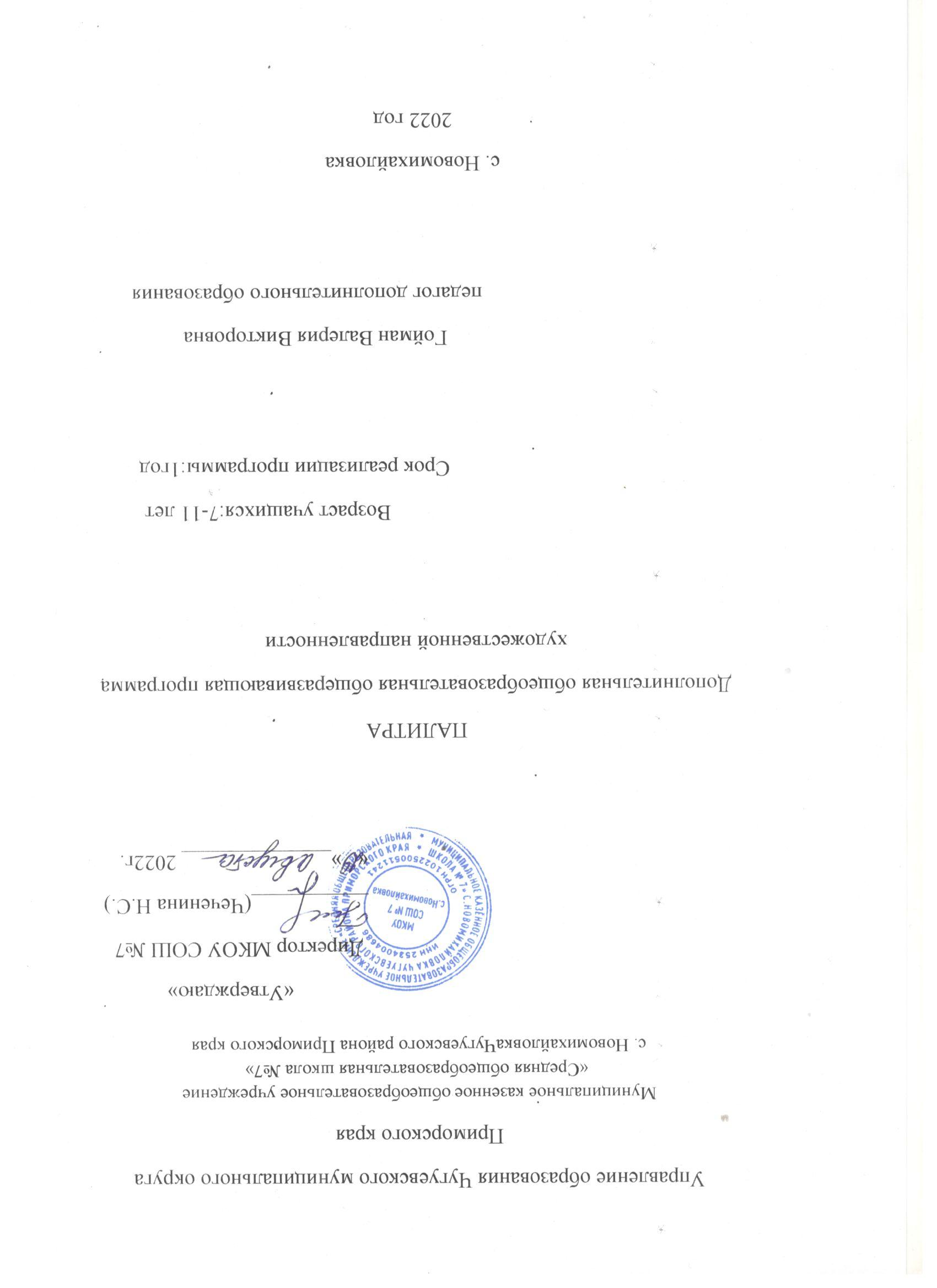 Раздел № 1. ОСНОВНЫЕ ХАРАКТЕРИСТИКИ ПРОГРАММЫ1.1 Пояснительная запискаАктуальность программы заключается в том, что программа соответствует требованиям и запросам современной молодёжи. Обучение предполагает специальные тренировочные упражнения на развитие силы, выносливости и гибкости учащегося. Систематические занятия развивают ряд физических свойств организма, красоту человеческого телостроения, способствует устранению ряда физических недостатков, вырабатывают правильную и красивую осанку, придают внешнему облику человека спортивную элегантность. Фактором, свидетельствующим об актуальности и востребованности данной программы, является устойчивый интерес воспитанников к занятиям.Новизна программы состоит в личностно ориентированном обучении. Задача педагога дополнительного образования состоит не в максимальном ускорении развития творческих способностей ребенка, а прежде всего в том, чтобы создать каждому ребенку все условия для наиболее полного раскрытия  и реализации способностей.Также новизна программы проявляется  в том, что современная хореография отходит от норм классической, народной, эстрадной хореографии. Появляются новые танцевальные элементы, связанные с силовой подготовкой, новые подходы к проведению занятий и соревнований. Направленность программы: художественнаяУровень освоения: базовыйОтличительные особенности. Отличительной особенностью данной программы является способ освоения материала, который строится по принципу комбинирования различных видов деятельности: беседа, демонстрация, учебно-тренировочный блок, постановочный блок, работа в мини-группах (теория, практика). Также данная программа дает возможность личности обучающегося  раскрыть свой творческий потенциал, повысить компетентность обучающихся в знании направлений и тенденций развития современного танца (в том числе и спортивного).Содержательной основой являются дисциплины, предметное поле которых охватывает вопросы хореографического, музыкального, спортивно-физического, пластического и эстетического развития. Адресат программы Программа  рассчитана  на  детей, учащихся  7 – 11  лет.Особенности организации образовательного процесса:-  набор  детей  осуществляется  согласно  заявлению  родителей.  Группы  формируются  в  начале  учебного  года,  согласно  санитарно-эпидемиологических  правил  и  требований  к  наполняемости  учебных  групп;- занятия  в  группе  проводятся  1 раз  в неделю по  45  минут;- рекомендуемый  количественный  состав:  не  более 10  человек  для  индивидуальных  занятий;- программа рассчитана на 36 часов. Срок реализации программы – 1 год. 1.2 Цель и задачи программыЦель программы: хореографическое образование детей, способствующее формированию художественно-эстетического вкуса средствами современной хореографии.Задачи программы: Воспитательные:1. воспитывать любовь к танцам, к музыке, развитие умения исполнять танец.2. воспитание культуры общения и поведения в коллективе;3. воспитывать чувства ответственности, устойчивого интереса к занятиям танцами и спортом (здоровому образу жизни);Развивающие:1. формировать и развить творческие способности обучающихся; 2.удовлетворять  индивидуальные  потребности   обучающихся в интеллектуальном, нравственном, художественно-эстетическом развитии, а также в занятиях физической культурой и спортом;3. развивать чувства ответственности, устойчивого интереса к занятиям танцами и спортом (здоровому образу жизни);Обучающие:1. освоение основных понятий и стилей хореографического творчества;2.формирование системы знаний, умений и навыков по гимнастике, классическому, современному, народно-сценическому танцам;3. ознакомление с расширенной терминологией танцевальных направлений.  1.3 Содержание программыУчебный планСодержание учебного планаРаздел 1. Основные понятияТеория – 1ч.Инструктаж по технике безопасности. Правила поведения на занятиях. Цели и задачи, содержание и форма занятий в студии. Расписание занятий (количество часов, время занятий). Внешний вид и форма одежды для занятий для девочек и мальчиков (обувь, репетиционный костюм, прически). Введение в курс программы, знакомство с программой и участниками объединения.Раздел 2. Волшебство танцаТеория – 5 часовЗнакомство с классической хореографией. Понятие  классический танец.(1ч.) Мелодия и движение (1ч.). Темп (быстро, медленно, умеренно) (1ч.). Музыкальные размеры (1ч.). Контрастная музыка: быстрая – медленная, весёлая – грустная. Метроритм (1ч). Практика – 1 часПравила и логика перестроений из одних рисунков в другие, логика поворота вправо и влево (1ч.)Раздел 3. Элементы танцаТеория – 2 часаБеседа о правилах выполнения упражнений у станка – 1ч.Средства пластического искусства – 1ч.Практика – 8 часовПостановка корпуса -1ч.Упражнения  на развитие гибкости и подвижности суставов – 1ч.Упражнения на развитие эластичности мышц – 1ч.Упражнения на постановку шага и выворотности – 1ч.Наклоны и повороты (голова, корпус) - 1ч.Элементыклассическоготанца: battement, releve, sauté, port de bras. – 2ч.Упражнения на устойчивость – 1ч.Раздел 4. Постановка танцев на основе изученных элементовТеория – 1 часИсторико-бытовые и бальные танцы, развитие и особенности танцев – 1ч.Практика – 18 часовЭлементы историко-бытового танца – 2ч.Элементы народно-сценического экзерсиса в характере народных танцев – 2ч.Элементы бального танца – 3ч.Элементы латино-американских танцев – 3ч.Элементы испанских танцев – 2ч.Постановка танцев на основе изученных элементов – 4ч.Контрольные занятия и выступления – 2ч.Планируемые результатыК концу обучения по данной Программе обучающиеся должны знать:Основы хореографической грамотности;Правила самостоятельной  и коллективной работы;Стилевые особенности хореографииУметь:Сочинять танцевальные этюды, сюжетные и бессюжетные танцы;Грамотно работать с музыкальным материалом;Использовать полученные знания, умения и навыки в повседневной жизнедеятельности.Личностные – развитие социально и личностно значимых качеств, индивидуально-личностных позиций, ценностных ориентиров, межличностного общения, обеспечивающую успешность совместной деятельности.Метапредметные – результатом изучения  Программы является освоение обучающимися универсальных способов деятельности, применимых как в рамках образовательного процесса, так и в реальных жизненных ситуациях.Предметные – формирование навыков работы в области хореографии, применения приемов и методов работы по Программе, воспитание основ культуры труда, приобретение опыта творческой и проектной деятельности.РАЗДЕЛ № 2. ОРГАНИЗАЦИОННО-ПЕДАГОГИЧЕСКИЕ УСЛОВИЯ2.1 Условия реализации программы1. Материально-техническое обеспечение:Компьютер;Монитор;Проектор; Световое оборудование.видео материалы;DVD диски (с аудио и видео материалами);DVD диски с  обучающими материалами;сменная обувь;костюмы для выступленийЗанятия проводятся в кабинете (актовом или спортивном зале), соответствующем требованиям ТБ, пожарной безопасности, санитарным нормам. Кабинет (зал) должен иметь хорошее освещение и периодически проветриваться. В наличии должна быть раздевалка аптечка с медикаментами для оказания первой медицинской помощи.нормативно-правовая база Данная программа дополнительного образования разработана в соответствиис нормативными документами:Федеральным законом от 29 декабря 2012 г. № 273-ФЗ«Об Образовании в Российской Федерации»;Приказом Министерства образования и науки Российской Федерации от 9 ноября 2018 г. № 196 «Об утверждении порядка организации     и     осуществления      образовательной      деятельности по дополнительным общеобразовательным программам»;Письмом от 18 ноября 2015 г. № 09-3242 Министерства образования и науки Российской федерации, Министерства образования  и науки Российской федерации от 11.12.2006 г. № 06-1844 «О примерных требованиях к программам дополнительного образования детей»;Санитарно-эпидемиологическими правилами и нормативами СанПиН    2.4.4.3172-14    «Санитарно-эпидемиологические    требования к устройству, содержанию и организации режима работы образовательных организаций дополнительного образования детей», утвержденными постановлением Главного государственного санитарного врача Российской Федерации от 04 июля 2014 г. № 41;Санитарно-эпидемиологическими требованиями к учреждениям дополнительного образования детей (внешкольные учреждения)    СанПиН 2.4.3648-20.2.2 Оценочные материалы и формы аттестации Способы и формы проверки результатов.Входной контроль (начальная диагностика) – собеседование, анкетирование;Текущий контроль – беседа в  форме «вопрос-ответ», беседы с элементами викторины, конкурсные программы, контрольные задания, тестирование;Итоговый контроль – отчетный концерт, выступления  по теме, участие в районных, областных и всероссийских конкурсах хореографической направленности.Тематический;Предварительный;Устный;Фронтальный;Индивидуальный.Способы проверки знаний навыков обучающихся:Начальная диагностика;Итоговая аттестацияФормы проведения  итогов реализации программыУчастие в конкурсахУчастие в концертахЗащита творческих работ и проектов2.3 Методические материалыТипы занятий:комбинированный;первичного ознакомления материала;усвоение новых знаний;применение полученных знаний на практике;закрепления, повторения;итоговое.Формы организации учебного занятия:кружковое занятия;соревнование;концерт;творческий отчет;круглый стол;урок-путешествие;заочная экскурсия;творческая мастерская;урок-игра.Программой предусматривается такжесовместные просмотры и обсуждения хореографических номеров и постановок;творческие конкурсы;Формы работы с родителями:совместные праздники, творческие конкурсы;родительские собрания;консультации;беседы;открытые занятия.Программа является вариативной. Педагог может вносить изменения в содержание тем, дополнять практические занятия новыми приемами практического исполнения.Формы обучения: индивидуальная, групповая, работа в мини-группах, которая предполагает сотрудничество несколько человек по какой-либо учебной теме.Преобладающие формы организации учебного процесса при реализации дополнительной общеобразовательной программы дополнительного образования детей «Палитра»: учебно-тренировочное занятие, постановочное занятие, работа в мини-группах (теория, практика), контрольное занятие, открытое занятие, концертная программа.	При обучении по данной программе используются следующие методы:объяснительно-иллюстративный;репродуктивный;частично-поисковый.проблемно-поисковый (наблюдение, анализ и синтез сюжетной композиции.эвристический (творческие проекты)2.4 Календарный учебный график2.5 Календарный план воспитательной работы(мероприятия, объём, временные границы)Список источников.Для преподавателя:Варшавская Р.А. Сюжетные танцы. / Р.А. Варшавская. – М.: Искусство. 2014.Васильева Т.К. Балетная осанка. / Т.К. Васильева. – М.: Искусство,2019.Гусев Г.П. «Методика преподавания народного танца. Танцевальные движения и комбинации на середине зала». -  М.: «Владос» 2004г.Гусев Г.П. «Методика преподавания народного танца. Этюды». -  М.: «Владос» 2005г.Зацепина К., Климов А., Рихтер К., Толстая Н., «Народно-сценический танец» - М, 2016г.Квятковский Е.В. Творческая деятельность на уроках искусства / Е.В. Квятковский // Педагогика. – 2002. - №7.Климов А. «Основы русского танца» - М. 2010г.Лисицкая Т.С. Ритм и иная пластика. / Т.С. Лисицкая. – М.: Искусство. 2018.Миронова З.С. Медицинские и социально-психологические аспекты отбора детей в хореографическое училище / З.С. Миронова. И.А. Бадин // Повреждение и заболевание опорно-двигательного аппарата у артистов балета. – 2019.Нечаев М.П «Адаптированная воспитательная система в современной школе» М. 2008г.Уткин В.Л. Биомеханика физических упражнений. / В.Л. Уткин. – М.: Физкультура и спорт, 2014.Литература для детей:Андреева Л.Д. Мир Терпсихоры.- М.: Музыкальная литература, 2014 .Браиловская Л. «Самоучитель бальных танцев»- изд. «Феникс», 2005г.Ваганова А.Я. Классический танец.- М.: Музыкальная литература, 2016.Праздники народов России. Энциклопедия /Бронштейн М. М. , Жуковская Н.Л. и др. - М.: ООО «Издательство «РОСМЭН-ПРЕСС», 2002.Резникова З.П. Приглашение к танцу.- М.: Музыкальная литература,2018.№Раздел /ТемаСодержаниезанятияЧасыЧасыФормы методыВидыдеятельности№Раздел /ТемаСодержаниезанятияТПФормы контроляВидыдеятельностиРаздел 1. Основные понятияРаздел 1. Основные понятияРаздел 1. Основные понятияРаздел 1. Основные понятияРаздел 1. Основные понятияРаздел 1. Основные понятияРаздел 1. Основные понятия1.1Вводное занятиеИнструктаж по технике безопасности, по правилам поведения на занятиях. Внешний вид и форма одежды. Введение в курс программы, знакомство с программой и участниками объединения.1-Фронтальная работа. Словесные методы.Просмотр видеофильма, презентации.1.1Вводное занятиеИнструктаж по технике безопасности, по правилам поведения на занятиях. Внешний вид и форма одежды. Введение в курс программы, знакомство с программой и участниками объединения.1-Контроль: входнойтекущий.Просмотр видеофильма, презентации.Раздел 2. Волшебство танцаРаздел 2. Волшебство танцаРаздел 2. Волшебство танцаРаздел 2. Волшебство танцаРаздел 2. Волшебство танцаРаздел 2. Волшебство танцаРаздел 2. Волшебство танца2.1Знакомство с классической хореографией.История танца.Виды танца.Термины  хореографии. Классический танец.1Групповая работа. Фронтальная работа. Дискуссия.Просмотр видео фрагментов балет «Спящая красавица», «Спартак», 2.1Знакомство с классической хореографией.История танца.Виды танца.Термины  хореографии. Классический танец.1Контроль: текущий, промежуточныйПросмотр видео фрагментов балет «Спящая красавица», «Спартак», 2.2Мелодия и движение«Контактные» звуки тела и ритмы. Задания на развитие  исполнительского мастерства и артистизма.1словесный, наглядный,интерактивный,рассказ-беседа, тренировочные упражненияПрослушивание аудио-записи, просмотр видео «Мастер-класса»2.2Мелодия и движение«Контактные» звуки тела и ритмы. Задания на развитие  исполнительского мастерства и артистизма.1Контроль: текущийПрослушивание аудио-записи, просмотр видео «Мастер-класса»2.3.ТемпРазвитие ритмичности, музыкальности, артистичности и эмоциональной выразительности1словесный, 
наглядный, практическийнаглядно-иллюстрационный материал, опрос, тренировочное упражнение2.3.ТемпРазвитие ритмичности, музыкальности, артистичности и эмоциональной выразительности1Контроль: текущийнаглядно-иллюстрационный материал, опрос, тренировочное упражнение2.4.Музыкальные размеры1словесный, 
наглядный, практический, Групповая работа. наглядно-иллюстрационный материал, опрос, тренировочное упражнение2.4.Музыкальные размеры1Контроль: текущийнаглядно-иллюстрационный материал, опрос, тренировочное упражнение2.5.Контрастная музыка и метроритмОтличительные особенности постановки танцев различного вида. Развитие ритма и актерской выразительности1словесный, наглядный, интерактивный, рассказ-беседа, тренировочные упражнения, Групповая работа.Прослушивание аудио-записи, просмотр видео, тренировочное упражнение2.5.Контрастная музыка и метроритмОтличительные особенности постановки танцев различного вида. Развитие ритма и актерской выразительности1Контроль: текущий, промежуточныйПрослушивание аудио-записи, просмотр видео, тренировочное упражнение2.6.Правила и логика перестроений.Отличительные особенности постановки танцев различного вида.Создание музыкально-двигательных образов и сюжетно-тематических картин.1беседа, игра, тренировочные упражнения, самостоятельная работа.опрос, тренировочные упражнения. Наглядно-иллюстрационный материал, аудио аппаратура, аудиозаписи2.6.Правила и логика перестроений.Отличительные особенности постановки танцев различного вида.Создание музыкально-двигательных образов и сюжетно-тематических картин.1Контроль промежуточныйопрос, тренировочные упражнения. Наглядно-иллюстрационный материал, аудио аппаратура, аудиозаписиРаздел 3. Элементы танцаРаздел 3. Элементы танцаРаздел 3. Элементы танцаРаздел 3. Элементы танцаРаздел 3. Элементы танцаРаздел 3. Элементы танцаРаздел 3. Элементы танца3.1.Выполнение упражнений у станка, основные правилаРисунок танца и хореографический образ.Понятие выворотность, осанка, равновесие.1словесный, наглядный, интерактивный, рассказ-беседа, тренировочные упражнения, Групповая работа.Изучение техники исполнения элементов по видео3.1.Выполнение упражнений у станка, основные правилаРисунок танца и хореографический образ.Понятие выворотность, осанка, равновесие.1Контроль текущий.Изучение техники исполнения элементов по видео3.2.Средства пластического искусстваПантомима и жест в хореографическом номере1словесный, наглядный, интерактивный, рассказ-беседа, тренировочные упражненияИзучение техники исполнения элементов по видео3.2.Средства пластического искусстваПантомима и жест в хореографическом номере1Контроль: текущийИзучение техники исполнения элементов по видео3.3.Постановка корпусаОсновные правила движений у станка. Понятие о поворотах. Закономерности координации движений рук и головы впор де бра. Понятие апломб.Выработка осанки, опоры1словесный, наглядный, интерактивный, рассказ-беседа, тренировочные упражнения.Групповая работа. Словесный, 
наглядный, практическийЗнакомство с мировыми балетами: «Жизель», «Лебединое озеро», «Ромео и Джульетта», выполнение упражнений: разминка, растяжка, элементов стартового уровня, упражнения на силу и выносливость;3.3.Постановка корпусаОсновные правила движений у станка. Понятие о поворотах. Закономерности координации движений рук и головы впор де бра. Понятие апломб.Выработка осанки, опоры1Контроль: текущий, промежуточный.Знакомство с мировыми балетами: «Жизель», «Лебединое озеро», «Ромео и Джульетта», выполнение упражнений: разминка, растяжка, элементов стартового уровня, упражнения на силу и выносливость;3.4.Развитие гибкости и подвижности суставовКомбинации элементов1словесный, наглядный, интерактивный, рассказ-беседа, тренировочные упражнения,групповая и индивидуальная работаВыполнение творческого задания. Наглядно-иллюстрационный материал, аудио аппаратура, аудиозаписи3.4.Развитие гибкости и подвижности суставовКомбинации элементов1Контроль: текущий.Выполнение творческого задания. Наглядно-иллюстрационный материал, аудио аппаратура, аудиозаписи3.5.Упражнения на развитие эластичности мышцКомбинации элементов,выполнение упражнений1словесный, наглядный, интерактивный, рассказ-беседа, тренировочные упражнения, групповая и индивидуальная работавыполнение упражнений: разминка, растяжка, элементов стартового уровня, упражнения на силу и выносливость;3.5.Упражнения на развитие эластичности мышцКомбинации элементов,выполнение упражнений1Контроль: текущий.выполнение упражнений: разминка, растяжка, элементов стартового уровня, упражнения на силу и выносливость;3.6.Упражнения на постановку шага и выворотностиВыработка выворотности, эластичности и крепости голеностопного, коленного и тазобедренного суставов.1словесный, 
наглядный, практический, групповая и индивидуальная работа.выполнение упражнений: разминка, растяжка, элементов стартового уровня, упражнения на силу и выносливость;3.6.Упражнения на постановку шага и выворотностиВыработка выворотности, эластичности и крепости голеностопного, коленного и тазобедренного суставов.1Контроль: текущий, промежуточный.выполнение упражнений: разминка, растяжка, элементов стартового уровня, упражнения на силу и выносливость;3.7.Наклоны и повороты (голова, корпус)Комбинации элементов1словесный, наглядный, интерактивный, рассказ-беседа, тренировочные упражнения.Выполнение творческого задания3.7.Наклоны и повороты (голова, корпус)Комбинации элементов1Контроль: текущийВыполнение творческого задания3.8.элементы классического танцаКомбинацииэлементов.battement, releve, sauté, port de bras2словесный, наглядный, интерактивный, рассказ-беседа, тренировочные упражнения.опрос, тренировочное упражнение, самостоятельная работа.Выполнение творческого задания3.8.элементы классического танцаКомбинацииэлементов.battement, releve, sauté, port de bras2Контроль: текущий.опрос, тренировочное упражнение, самостоятельная работа.Выполнение творческого задания3.9.Упражнения на устойчивостьКомбинации элементов1словесный, наглядный, интерактивный, рассказ-беседа, тренировочные упражненияопрос, тренировочное упражнение, самостоятельная работа3.9.Упражнения на устойчивостьКомбинации элементов1Контроль: текущий, промежуточныйопрос, тренировочное упражнение, самостоятельная работаРаздел 4. Постановка танцевРаздел 4. Постановка танцевРаздел 4. Постановка танцевРаздел 4. Постановка танцевРаздел 4. Постановка танцевРаздел 4. Постановка танцевРаздел 4. Постановка танцев4.1.Историко-бытовые и бальные танцы, развитие и особенности танцевЖивой, веселый, быстрый характер польки. Содержание полонеза. Характерные образы грузинской хореографии.  Польские танцы.1рассказ-беседа, словесный, наглядный, практический, групповая и индивидуальная работа.Изучение техники исполнения элементов по видео.Знакомство с мировыми балетами: «Кармен», «Сон в летнюю ночь», «Весна священная».4.1.Историко-бытовые и бальные танцы, развитие и особенности танцевЖивой, веселый, быстрый характер польки. Содержание полонеза. Характерные образы грузинской хореографии.  Польские танцы.1Контроль: текущий, тематическийИзучение техники исполнения элементов по видео.Знакомство с мировыми балетами: «Кармен», «Сон в летнюю ночь», «Весна священная».4.2.Элементы историко-бытового танцаПа польки в парах (положение рук), па вальса соло. Вальс в паре (положение рук). Полонез, вальс в усложненном рисунке.2рассказ-беседа, тренировочное упражнение, словесный, наглядный, практический, групповая и индивидуальная работа.Тренировочное упражнение.Наглядно-иллюстрационный материал, аудио аппаратура, аудиозаписи4.2.Элементы историко-бытового танцаПа польки в парах (положение рук), па вальса соло. Вальс в паре (положение рук). Полонез, вальс в усложненном рисунке.2Контроль: промежуточный, тематическийТренировочное упражнение.Наглядно-иллюстрационный материал, аудио аппаратура, аудиозаписи4.3.Элементы народно-сценического экзерсиса в характере народных танцевМолдавский танец. Положение ног, рук. Ходы. Грузинский танец. Позиции рук. Корпус. Ходы и движения на месте. Венгерский народный танец. Положение ног, рук. Ходы чардаша. Движения рук.2рассказ-беседа, тренировочное упражнение, словесный, наглядный, практический, групповая и индивидуальная работа.Выполнение творческого задания. Наглядно-иллюстрационный материал, аудио аппаратура, аудиозаписи4.3.Элементы народно-сценического экзерсиса в характере народных танцевМолдавский танец. Положение ног, рук. Ходы. Грузинский танец. Позиции рук. Корпус. Ходы и движения на месте. Венгерский народный танец. Положение ног, рук. Ходы чардаша. Движения рук.2Контроль: текущий.Выполнение творческого задания. Наглядно-иллюстрационный материал, аудио аппаратура, аудиозаписи4.4.Элементы бального танцаОтработка сольных, парных движений в группах и коллективом. Работа над четкостью исполнения движений. Работа над синхронностью исполнения движений.3рассказ-беседа, тренировочное упражнение, словесный, наглядный, практический.Выполнение творческого задания. Наглядно-иллюстрационный материал, аудио аппаратура, аудиозаписи4.4.Элементы бального танцаОтработка сольных, парных движений в группах и коллективом. Работа над четкостью исполнения движений. Работа над синхронностью исполнения движений.3Контроль: текущий, промежуточныйВыполнение творческого задания. Наглядно-иллюстрационный материал, аудио аппаратура, аудиозаписи4.5.Элементы латино-американских танцев Ритмическая основа танца «Ча–ча - ча», «Румба» подготовительные 1 упражнения. Основной шаг.Нью-Йорк. Рука в руке. Спин поворот. Лок степ. Изучение техники исполнения фигур и вариаций, позиций рук и ног, совершенствование исполнения.Практика Упражнения, этюды,  фигуры танцев, композиции. Изучение техники исполнения фигур и вариаций, позиций рук и ног, совершенствование исполнения, демонстрация пройденного материала. Изучение:позиций ног, рук, в паре; направлений в зале; направлений шагов в основных фигурах Ча-ча-ча, Самба; ритма и основных фигур Ча-ча-ча, Самба. Обучение: технике исполнения шагов в основных фигурах Ча-ча-ча, Самба.3рассказ-беседа, тренировочное упражнение, словесный, наглядный, практический, групповая и индивидуальная работаИзучение движений танца.  Изучение танцевального номера. Повтор и отработка движений.Просмотр видеофильма, презентации.Наглядно-иллюстрационный материал, аудио аппаратура, аудиозаписи4.5.Элементы латино-американских танцев Ритмическая основа танца «Ча–ча - ча», «Румба» подготовительные 1 упражнения. Основной шаг.Нью-Йорк. Рука в руке. Спин поворот. Лок степ. Изучение техники исполнения фигур и вариаций, позиций рук и ног, совершенствование исполнения.Практика Упражнения, этюды,  фигуры танцев, композиции. Изучение техники исполнения фигур и вариаций, позиций рук и ног, совершенствование исполнения, демонстрация пройденного материала. Изучение:позиций ног, рук, в паре; направлений в зале; направлений шагов в основных фигурах Ча-ча-ча, Самба; ритма и основных фигур Ча-ча-ча, Самба. Обучение: технике исполнения шагов в основных фигурах Ча-ча-ча, Самба.3Контроль: текущий,тематическийИзучение движений танца.  Изучение танцевального номера. Повтор и отработка движений.Просмотр видеофильма, презентации.Наглядно-иллюстрационный материал, аудио аппаратура, аудиозаписи4.6.Элементы испанских танцевТанцы народов мира – основные движения. Изучение техники исполнения фигур и вариаций, позиций рук и ног, совершенствование исполнения.2рассказ-беседа, тренировочное упражнение, словесный, наглядный, практический, групповая и индивидуальная работа.рассказ-беседа, тренировочное упражнение. Наглядно-иллюстрационный материал, аудио аппаратура, аудиозаписи4.6.Элементы испанских танцевТанцы народов мира – основные движения. Изучение техники исполнения фигур и вариаций, позиций рук и ног, совершенствование исполнения.2Контроль: текущий,тематический.рассказ-беседа, тренировочное упражнение. Наглядно-иллюстрационный материал, аудио аппаратура, аудиозаписи4.7.Постановка танцев на основе изученных элементовИнтегрированное занятие "Фентази-Данс" с элементами импровизации3групповая и индивидуальная работа, импровизация в парах.рассказ-беседа, тренировочное упражнение. Наглядно-иллюстрационный материал, аудио аппаратура, аудиозаписи4.7.Постановка танцев на основе изученных элементовИнтегрированное занятие "Фентази-Данс" с элементами импровизации3Контроль: промежуточный, итоговыйрассказ-беседа, тренировочное упражнение. Наглядно-иллюстрационный материал, аудио аппаратура, аудиозаписи4.8.Контрольные занятия и выступленияВыступление в составе хореографической группы или сольно. Показ хореографических этюдов.3групповая и индивидуальная работа, импровизация в парах.Выполнение творческого задания. Наглядно-иллюстрационный материал, аудио аппаратура, аудиозаписи4.8.Контрольные занятия и выступленияВыступление в составе хореографической группы или сольно. Показ хореографических этюдов.3Контроль:итоговыйВыполнение творческого задания. Наглядно-иллюстрационный материал, аудио аппаратура, аудиозаписиИтого:927Этапы образовательного процессаЭтапы образовательного процесса1 годПродолжительность учебного года, неделяПродолжительность учебного года, неделя36Количество учебных недельКоличество учебных недель36Продолжительность учебных периодов1 полугодие06.09.2021- 31.12.2021Продолжительность учебных периодов2 полугодие08.01.2022- 31.05.2022Возраст детей, летВозраст детей, лет7-11Продолжительность занятия, часПродолжительность занятия, час1Режим занятияРежим занятия1 раз в неделюГодовая учебная нагрузка, часГодовая учебная нагрузка, час36№ п/пМероприятиеКоличество часовВремя проведенияФорма проведения1.«День учителя»1 часоктябрь Выступление на концерте2.«День матери»1 часноябрьВыступление на концерте3.«Новый год»1 часдекабрьВыступление на концерте4.«День защитников Отечества»1 часфевральВыступление на концерте5.«Международный женский день»1 часмартВыступление на концерте6.«День победы»1 часмайВыступление на концерте